Lahontan Water Board Program Fact Sheet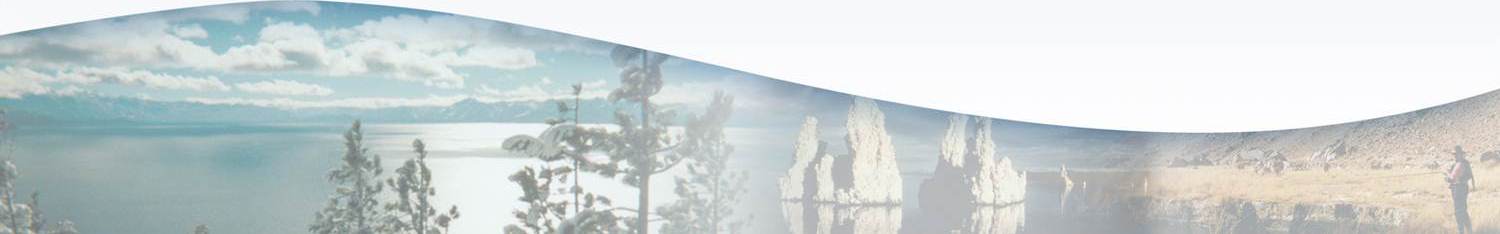 FY 2017-2018R:\RB6\RB6Victorville\Shared\Units\JAN's UNIT\Guerra, C\LDP\PFS - LandDisposal FY 17-18.docxLand DisposalOverviewThe purpose of the Land Disposal Program is to regulate facilities that discharge waste to land that may negatively impact water quality in an effort to ensure they are operated in a manner that protects water quality, in accordance with the California Code of Regulations (CCR), Title 27, and the California Water Code. The program covers landfills, mines, composting operations, cement plants, land treatment units, and other facilities regulated pursuant to CCR, Title 27. The program is supported by 3.2 PYs.Key EffortsCollaborate with State Water Board, CalRecycle, and industry stakeholders to continue to implement the General Waste Discharge Requirements for Composting Operations, Order No. 2015-0121-DWQ. Collaborate with CalRecycle for the continued regulatory oversight of landfill facilities to ensure protection of groundwater and the environment.Review monitoring reports and other technical documents for landfills and other land disposal facilities for permit compliance and to ensure water quality is protected. Ensure financial assurance documents and instruments are current and sufficient to account for current costs of closure, post closure, and corrective actions.Respond to discharger requests for new and revised waste discharge requirements related to new or modified operations at land disposal facilities.Respond to discharger requests to rescind waste discharge requirements for closed land disposal facilities.Inspect all Threat to Water Quality (TTWQ) 1 land disposal facilities annually and inspect all TTWQ 2 and TTWQ 3 land disposal facilities biennially.Continue to provide outreach to the regulated communities and the general public.Accomplishments Met or exceeded all performance targets in FY 16-17.On track for meeting targeted inspections for FY 17-18.Reviewed 131 technical documents and financial assurance documentation to ensure compliance with existing permits and program requirements.Reviewed 115 self-monitoring reports and identified 50 permit violations.Amended Nursery Product’s requirements under the Statewide General Order for Composting Operations.Amended permit for the U.S. Borax Mine to allow for engineered alternative liner.Continued public outreach regarding issues such as composting and other land disposal facilities, including meetings with CalRecycle and the local enforcement agencies.Worked with Mountain Pass Mine through bankruptcy, new ownership transfer, and with mine personnel to ensure compliance with Orders.Worked with NPDES staff and California Energy Commission on compliance with construction storm water and CCR, title 27 requirements at solar facilities.Performance targets for FY 16-17 	   Target              Achieved # of Land Disposal Permits (Landfills) Updated:                         1                            1# of Land Disposal Permits (Other Facilities) Updated:              1                            1# of Landfills Inspected:                                                            12                          16# of Land Disposal (Other Facilities) Inspected:                       11                          26Performance targets for FY 17-18 	Target     Progress to date# of Land Disposal Permits (Landfills) Updated:                      1                              0# of Land Disposal Permits (Other Facilities) Updated:           2                              2# of Landfills Inspected:                                                          12                             6# of Land Disposal (Other Facilities) Inspected:                     18                           11Unaddressed WorkApproximately half of the landfills and other facilities do not get inspected each year.Reports do not get reviewed for facilities with low threat to water quality. Approximately eleven facilities require revised monitoring programs or permits to address closure conditions, corrective action plans, or other changes in facility operations.There is a potential for water quality impacts from abandoned mines or other historical industries that have not been identified.